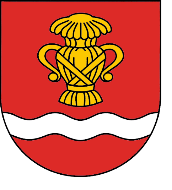 Ankieta dotycząca 
potrzeb w zakresie publicznych połączeń autobusowychWładze Gminy Książki zwracają się z prośbą o wypełnienie ankiety dotyczącej transportu publicznego. Ankieta ma na celu zbadanie potrzeb mieszkańców w zakresie połączeń autobusowych. Na tej podstawie spróbujemy wypracować spójny system połączeń autobusowych naszej gminy z sąsiednimi gminami                     i miastami.Ankieta dostępna jest w Urzędzie Gminy Książki, pokój nr 2 (sekretariat) oraz  na stronie www.gminaksiazki.pl. Po wypełnieniu ankiety prosimy ją dostarczyć do Urzędu Gminy Książki, pokój nr 2 (sekretariat) lub przesłać na adres e-mail leszek.talarek@gminaksiazki.plBadanie trwa do 14 lutego 2020 r.Państwa dane osobowe nie będą upubliczniane, posłużą wyłącznie do pracy nad systemem połączeń autobusowych. Klauzula informacyjna dotycząca przetwarzania Państwa danych osobowych znajduje się na stronie internetowej www.gminaksiazki.pl.W przypadku pytań prosimy o kontakt: Leszek Talarek  tel. 726 399 200 lub e-mail: leszek.talarek@gminaksiazki.pl  Prosimy o podanie danych:W przypadku uruchomienia połączeń komunikacji publicznej czy będzie Pani/Pan z niej korzystała?TAK                                                                 NIE                                            NIE WIEMCzy w gminie Książki brakuje połączeń w komunikacji publicznej?TAK                                                                 NIE                                              NIE WIEMJeśli zaznaczyła/ł Pani/Pan odpowiedź „NIE” prosimy zakończyć ankietę. Jeśli zaznaczyła/ł Pani/Pan odpowiedź „TAK” lub „NIE WIEM” prosimy o wypełnienie tabeli na drugiej stronie.Jakich połączeń autobusowych według Pani/Panu brakuje w naszej gminie?Uwaga! Jeśli chcieliby Państwo wpisać więcej połączeń tabelę należy skopiować (skserować) i załączyć do ankiety.IMIĘ I NAZWISKO:MIEJSCOWOŚĆ:MIEJSCE NAJBLIŻSZEGO PRZYSTANKU: Lp.ODJAZD/POWRÓTSKĄDDOKĄDGODZINA ODJAZDUGODZINA PRZYJAZDUCEL PODRÓŻYCZĘSTOTLIWOŚĆODJAZDPRACA     SZKOŁAZDROWIEINNECODZIENNIE KILKA RAZY W TYGODNIURAZ W MIESIĄCUKILKA RAZY W MIESIĄCUPOWRÓTPRACA     SZKOŁAZDROWIEINNECODZIENNIE KILKA RAZY W TYGODNIURAZ W MIESIĄCUKILKA RAZY W MIESIĄCUODJAZDPRACA     SZKOŁAZDROWIEINNECODZIENNIE KILKA RAZY W TYGODNIURAZ W MIESIĄCUKILKA RAZY W MIESIĄCUPOWRÓTPRACA     SZKOŁAZDROWIEINNECODZIENNIE KILKA RAZY W TYGODNIURAZ W MIESIĄCUKILKA RAZY W MIESIĄCUODJAZDPRACA     SZKOŁAZDROWIEINNECODZIENNIE KILKA RAZY W TYGODNIURAZ W MIESIĄCUKILKA RAZY W MIESIĄCUPOWRÓTPRACA     SZKOŁAZDROWIEINNECODZIENNIE KILKA RAZY W TYGODNIURAZ W MIESIĄCUKILKA RAZY W MIESIĄCUUWAGI